ภาพการประชุมประชาคมณ อาคารเอนกประสงค์หมู่ที่ ๑ บ้านนาทอน ตำบลนาทอน  อำเภอทุ่งหว้า จังหวัดสตูล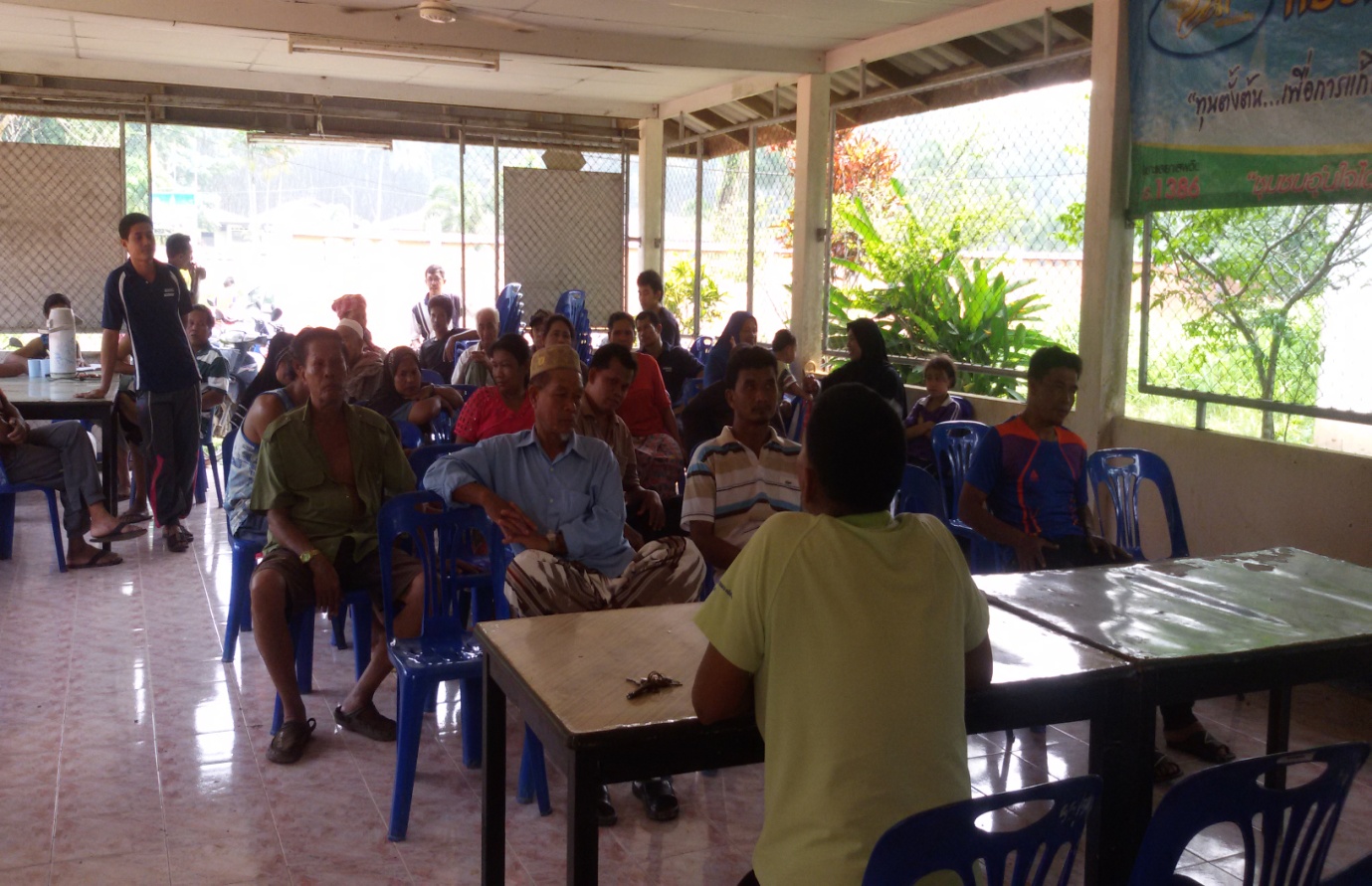 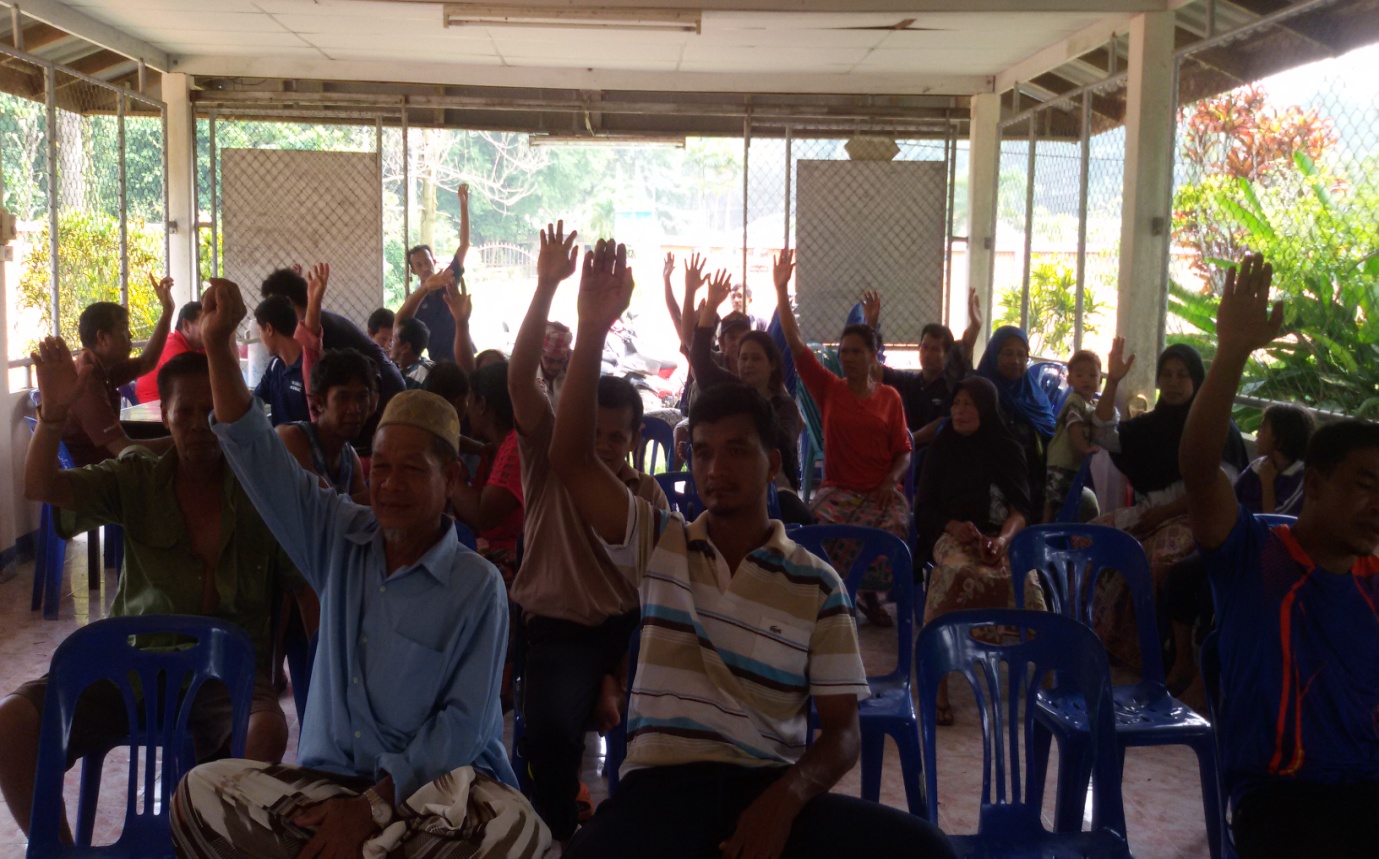 